                               Knowledge Organiser 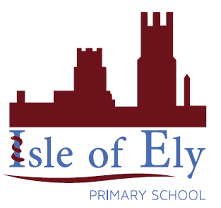                       Year 2 - Spring Term B                         RE – Islam: Beliefs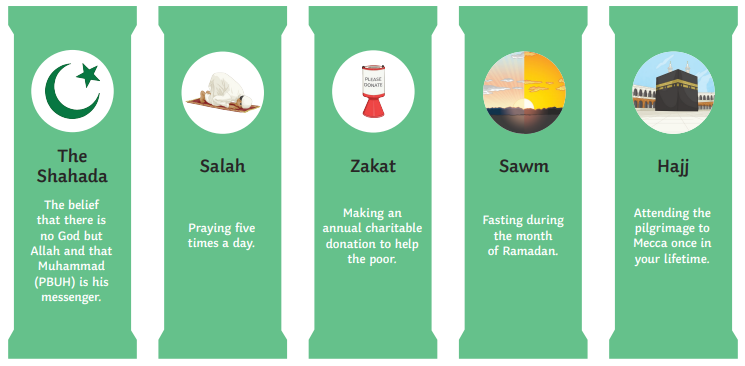 Vocabulary Vocabulary IslamIslam is a very large religion that started in the 7th centuryMosqueA place of prayer and worship for MuslimsMosaicA picture or pattern produced by arranging together small pieces of stone, tile, glass, etc.RamadanIs the ninth month of the Muslim calendar and observed by Muslims as a month of strict fasting, prayer, reflection and community.FastingTo not eat or drink anythingPilgrimageIn Islam, this is a journey to Mecca that each Muslim is expected to make at least once in a lifetime.5 PillarsThe most important Muslim practices that each Muslim must followMecca- the holiest city in Islam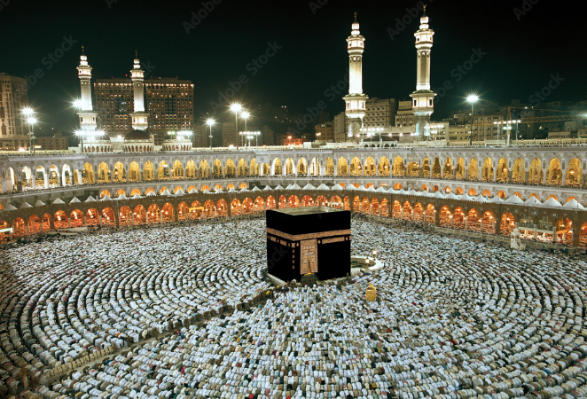 Mosque-a place of prayer for Muslims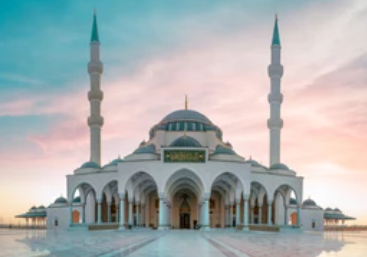 Hijri- a Islamic or Muslim lunar calendar  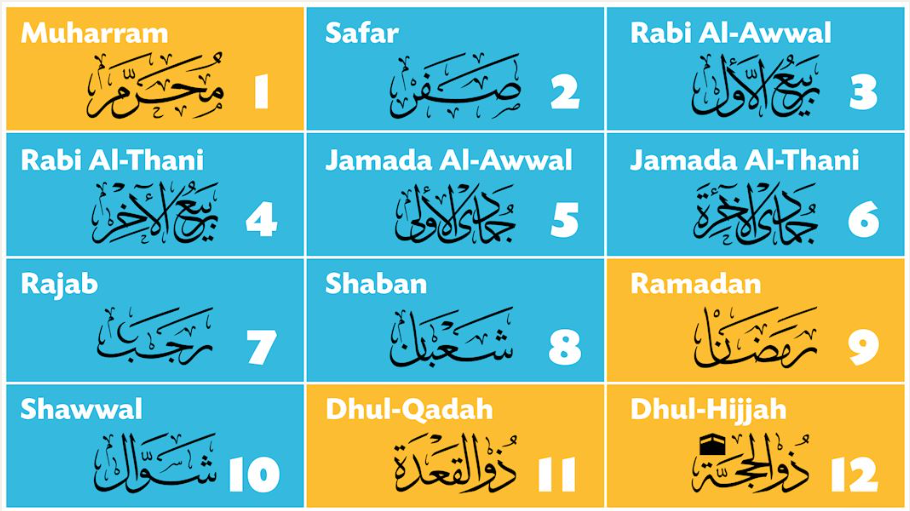 